Forskellige modeller for handle- og indsatsplaner i daginstitutionerne (forklaringer til forkortelser i kvalitetsrapporten)”SMITTE” Udviklings- og evalueringsmodel for DagtilbudDet er en handlingsorienteret model, som er enkel og lettilgængelig for samtlige medarbejdere og ledere. Modellen skal også ses som et udviklingsredskab i forhold til kvalitetssikring og kvalitetsudvikling af daglig praksis. Samtidig kan den læring og den viden der tilvejebringes i afdelingen/institutionen anvendes som dokumentationsredskab. Modellens fokusområder beskrives her, men rækkefølgen er ikke nødvendigvis den der her er skitseret.Med udgangspunkt i det valgte tema eller fokusområde arbejdes med følgende:
S 	Status -	Hvad er status lige nu?M	Mål -	Hvad vil vi gerne opnå?I	Interessenter -	Hvem skal inddrages?T	Tegn - 	Hvilke tegn vil vi se eller lede efter i forhold til de tiltag der iværksættes?T	Tiltag - 	Hvilke tiltag skal være med til at skabe ændringer?E	Evaluering - 	Hvad er resultatet – hvad har vi nået – hvad skal dokumenteres – hvad skal		videreformidles – hvor langt er vi nået – ny status – hvad skal der nu ske?S Ø M metodenTRAST  -  TidligR  -  RegistreringA  -  af 
S  -  SprogudviklingTRAS står for Tidlig Registrering af Sprogudvikling. Materialet er udviklet med henblik på at give pædagogen et pædagogisk værktøj til at følge barnets sproglige udvikling. TRAS giver mulighed for at sætte fokus på det sproglige miljø i institutionen samt at planlægge en særlig indsats på udvalgte områder. TRAS gør det muligt at få øje på børn med forsinket sprogudvikling, således at der kan gøres en særlig indsats for disse. TRAS er et pædagogisk observationsmateriale, der er udviklet med henblik på at kunne registrere sprogudviklingen hos børn i alderen 2-5 år. Materialet består af et skema, som skal udfyldes, en vejledning hertil samt en håndbog, hvori baggrunden for TRAS præsenteres og uddybes. Kuno Beller
Kuno Beller test - et redskab til at få udarbejdet en udviklingsbeskrivelse.Man foretager en systematisk beskrivelse af barnets udvikling inden for områderne legemspleje og beherskelse af kropsfunktioner, omverdensbevidsthed, social- og følelsesmæssig udvikling, leg, sproglig og kognitiv udvikling samt grov- og finmotorik. En sådan beskrivelse kan let opsættes til en udviklingsprofil, der giver et billede af barnets stærkere og svagere udviklede områder. Med udgangspunkt i barnets styrkeområder kan man tilrettelægge et pædagogisk tilbud, der også fremmer udviklingen af barnets svagere områder.Kompetencehjul Kompetencehjulet er delt op i seks hovedområder: Sociale kompetencer, Personlige kompetencer, Krop og bevægelse, Sprog, Natur og naturfænomener, kultur og kulturelle udtryksformer der tilsammen udgør temaerne i "Lov om pædagogiske læreplaner" og tilsammen er de vigtige udviklingstemaer, i barnets første seks leveår. 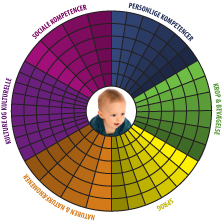 LogbogAdfærdsplaner DUÅSituationBeskriv kort situationenØnsket løsningHvad er måletMidlerHvad skal der til for at ændre situationenAktørHvem udfører handlingenEkstern støtteHvad skal vi have hjælp fra andre til